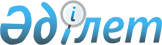 О Плане мероприятий по подготовке экономики Республики Казахстан к обмену валют стран Европейского валютного союза на евроПостановление Правительства Республики Казахстан от 10 ноября 2001 года N 1435

      Правительство Республики Казахстан постановляет: 

      1. Утвердить прилагаемый План мероприятий по подготовке экономики Республики Казахстан к обмену валют стран Европейского валютного союза на евро (далее - План). 

      2. Национальному Банку Республики Казахстан (по согласованию) один раз в квартал, не позднее десятого числа месяца, следующего за отчетным, представлять Правительству Республики Казахстан сводную информацию о выполнении мероприятий Плана за истекший квартал. 

      3. Контроль за исполнением настоящего постановления возложить на Канцелярию Премьер-Министра Республики Казахстан. 

      4. Настоящее постановление вступает в силу со дня подписания. 

 

     Премьер-Министр  Республики Казахстан   

                                                      Утвержден                                             постановлением Правительства                                                 Республики Казахстан                                             от 10 ноября 2001 года N 1435 



 

                               План мероприятий               по подготовке экономики Республики Казахстан          к обмену валют стран Европейского валютного союза на евро ___________________________________________________________________________N !     Мероприятие        ! Ответственные !    Форма       !   Срокп/п!                        ! за исполнение !   завершения   !исполнения___________________________________________________________________________1 !          2             !        3      !       4        !       5___________________________________________________________________________         1. Повышение уровня информированности субъектов экономики                   о порядке введения наличного евро1.1. Осуществлять активную       Нацбанк       Конференции,    IV квартал     информационную работу  (по согласованию), публикации,     2001 года-     с населением и              МКИОС         информационно-  IV квартал     юридическими лицами                       образовательные 2002 года     Республики Казахстан                      программы на     по порядку                                телевидении и     осуществления обмена                      др.     валют стран      Европейского валютного      союза на наличный евро      и с правовыми нормами      в отношении наличного      евро.1.2. Осуществлять мониторинг      Нацбанк          Отчеты       Ежеквар-     экономической ситуации  (по согласованию) в Правительство  тально     в странах Европейского      валютного союза и США      (динамики процентных      ставок, курсовых      соотношений валют),      а также ситуации на      мировых товарных рынках.1.3. Поддерживать тесные          Нацбанк      Семинары,        Ежеквар-     контакты с Европейским  (по согласованию) конференции,     тально         Центральным Банком                        публикации     в целях получения      информации о ходе и      порядке осуществления      мероприятий по вводу      наличного евро, а также      о дизайне и степенях      защиты наличного евро.                 2. Подготовка банковской системы к введению евро2.1. Разработать порядок          Нацбанк      Нормативный      IV квартал     замены банкнот и монет  (по согласованию) правовой акт     2001 года      стран Европейского      валютного союза на      территории Республики      Казахстан, а также      остатков на банковских      счетах, открытых в      валюте стран Европейского      валютного союза на евро      через уполномоченные      банки и уполномоченные      организации,      осуществляющие отдельные      виды банковских операций2.2. Обеспечить обмен             Нацбанк      Договоры        I полугодие      имеющихся в кассах      (по согласованию) (контракты)     2002 года     филиалов Национального                    с зарубежными     Банка Казахстана                          и/или казах-     наличной валюты стран-                    станскими     участниц Европейского                     банками на     валютного союза через                     инкассо     зарубежные или                            (поставку)     казахстанские банки,                      наличной     а также конфискованной                    иностранной     валюты стран Европейского                 валюты     валютного союза на евро,      находящейся в кассах МВД,      КНБ, Таможенного комитета      МГД и налоговых органов.2.3. Обеспечить подкрепление      Нацбанк      Договоры        Ежеквар-     касс филиалов           (по согласованию) (контракты)     тально      Национального Банка                       с зарубежными     Казахстана и других                       и/или казах-     государственных органов                   станскими     наличными евро для                        банками на     командировочных и иных                    инкассо     расходов.                                 (поставку)                                               наличной                                               иностранной                                               валюты                     3. Подготовка реального сектора3.1. Разработать                  Нацбанк      Совместное      IV квартал     рекомендации            (по согласованию) письмо          2001 года      участникам                                Нацбанка и МГД     внешнеэкономической      деятельности о порядке      внесения изменений в      паспорта сделок по      экспортно-импортным      контрактам, заключенным      в валюте стран      Европейского валютного      союза.(Специалисты: Склярова И.В.,              Умбетова А.М.)     
					© 2012. РГП на ПХВ «Институт законодательства и правовой информации Республики Казахстан» Министерства юстиции Республики Казахстан
				